South Kettle Moraine Horse Trail Association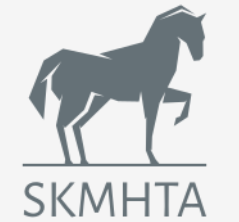 Feb 20, 2021 Membership Meeting MinutesCall to order 10:20 by Zoom by President Jennifer HarasPresent: Jen Haras (President), Amy Muth (Treasurer), Margaret Michaels (Interim VP), Lisa Positeri, Stephanie Emery, Jan Hall, Dawn Haas, Jill Feller, Laura SavatskiExcused: Bob Michaels (Trail Coordinator), Beth Schroeder (Secretary), Bridgette Bender (Event Coordinator) Thanks you’s and appreciationMargaret Michaels for serving as Interim VPBoard members Beth and Brenda for their serviceMembers for attending today even if when it is virtualKrista Hesprich for coordinating the websiteDiscussion on meeting quorum rulesThe bylaws were consulted, discussed and displayed during the meeting.  There currently are no quorum rules to hold a meeting. Determined that the meeting could take place and board member elections could occur at this meeting even though attendance is low.  FYI – even though there are no official votes planned for today-  For votes that require board member approval , a majority of board members at meeting must vote in favor.  Board member installationBoard member terms are for two yearsPresident, Jen Haras (elected 2020)Vice President, interim Margaret Michaels stepping down. Jen Haras nominates Laura Savatski, Laura accepts nomination, second by Amy Muth, all in favor (elected 2021)Treasurer, Amy Muth (elected 2020)Trail Coordinator, Bob Michael (elected 2020)Member at Large, Lisa Positeri nominated by Jen Haras, Lisa accepts nomination, second by Margaret Michaels, all in favor (elected 2021)Secretary (open position – Laura Savatski taking notes this meeting – Jen Haras has someone in mind to contact)Event Coordinator (open position – need volunteers)Treasurers Report by Amy MuthSee attached report submitted by AmyMembership dues remained a significant source of income for the year as well as the fall fun ride.  Largest expense was porta-potty maintenance at Wilton Rd.  Margaret moves and Lisa seconds to approve treasurers report.  All in favor. 2021 Goals – presented by JenRiding!FundraisingCorral footing project.  Bob is getting estimates on costs to repair footing in corrals to give a more solid surface as currently mud is a problem.  DNR willing to assist with labor. Laura Savatski mentioned her landscaping company would also put in a bid to do the work if other members would not consider this an issue or a conflict.  This was not seen as a problem as long as at least one other bid from a third party was considered.  Jen will coordinate with Bob & DNR for the reservation of sites so they can be worked on.  Wilton Rd porta potty needs a new floor installedMeeting schedule1st Tues of month at 6PM Board Meeting by zoom https://versiti.zoom.us/j/927007351652nd Tues of month at 6PM Membership Meeting zoom  https://versiti.zoom.us/j/99847100281The above schedule discussed and a motion made by Laura and seconded by Lisa to accept.  All in favor.  Meeting schedule attached with zoom links and call in information. Meeting Adjourned 11:08 with all in favor.  See you next time! Submitted by Laura Savatski to Jen Haras for edits and posting on website by Krista Hesprich.  Topic: SKMHTA Board MeetingTime: Mar 2, 2021 01:00 PM Central Time (US and Canada)    Every month on the First Tue, 20 occurrence(s)    Mar 2, 2021 06:00 PM    Apr 6, 2021 06:00 PM    May 4, 2021 06:00 PM    Jun 1, 2021 06:00 PM    Jul 6, 2021 06:00 PM    Aug 3, 2021 06:00 PM    Sep 7, 2021 06:00 PM    Oct 5, 2021 06:00 PM    Nov 2, 2021 06:00 PM    Dec 7, 2021 06:00 PM    Jan 4, 2022 06:00 PM    Feb 1, 2022 06:00 PM    Mar 1, 2022 06:00 PM    Apr 5, 2022 06:00 PM    May 3, 2022 06:00 PM    Jun 7, 2022 06:00 PM    Jul 5, 2022 06:00 PM    Aug 2, 2022 06:00 PM    Sep 6, 2022 06:00 PM    Oct 4, 2022 06:00 PM    Please download and import the following iCalendar (.ics) files to your calendar system.    Monthly: https://versiti.zoom.us/meeting/tJYqd-mvrT4rHNHonZXaVlVeTLt76Rf18y0h/ics?icsToken=98tyKuCqqTsqHdeQsR-CRowQB4igc-3ztiVcgo11kxHfOyFlbjXzAs5WZeRNFomIJoin from PC, Mac, Linux, iOS or Android: https://versiti.zoom.us/j/92700735165 Or iPhone one-tap :    US: +13017158592,,92700735165#  or +13126266799,,92700735165# Or Telephone:    Dial(for higher quality, dial a number based on your current location):         US: +1 301 715 8592  or +1 312 626 6799  or +1 646 876 9923  or +1 669 900 6833  or +1 253 215 8782  or +1 346 248 7799  or +1 408 638 0968  or 877 853 5257 (Toll Free) or 855 880 1246 (Toll Free)    Meeting ID: 927 0073 5165    International numbers available: https://versiti.zoom.us/u/abRPF5LIAITopic: SKMHTA Member MeetingTime: Mar 9, 2021 06:00 PM Central Time (US and Canada)    Every month on the Second Tue, 20 occurrence(s)    Mar 9, 2021 06:00 PM    Apr 13, 2021 06:00 PM    May 11, 2021 06:00 PM    Jun 8, 2021 06:00 PM    Jul 13, 2021 06:00 PM    Aug 10, 2021 06:00 PM    Sep 14, 2021 06:00 PM    Oct 12, 2021 06:00 PM    Nov 9, 2021 06:00 PM    Dec 14, 2021 06:00 PM    Jan 11, 2022 06:00 PM    Feb 8, 2022 06:00 PM    Mar 8, 2022 06:00 PM    Apr 12, 2022 06:00 PM    May 10, 2022 06:00 PM    Jun 14, 2022 06:00 PM    Jul 12, 2022 06:00 PM    Aug 9, 2022 06:00 PM    Sep 13, 2022 06:00 PM    Oct 11, 2022 06:00 PM    Please download and import the following iCalendar (.ics) files to your calendar system.    Monthly: https://versiti.zoom.us/meeting/tJ0lc-6prjsoEtVWG3gcTcQnkefu9WrFyO34/ics?icsToken=98tyKuChpj8tG9SVshGGRox5Go-gKOvziGJBj7drqzi2BCNnYTL4PedEJ-tIAv7JJoin from PC, Mac, Linux, iOS or Android: https://versiti.zoom.us/j/99847100281 Or iPhone one-tap :    US: +16468769923,,99847100281#  or +13017158592,,99847100281# Or Telephone:    Dial(for higher quality, dial a number based on your current location):         US: +1 646 876 9923  or +1 301 715 8592  or +1 312 626 6799  or +1 669 900 6833  or +1 253 215 8782  or +1 346 248 7799  or +1 408 638 0968  or 877 853 5257 (Toll Free) or 855 880 1246 (Toll Free)    Meeting ID: 998 4710 0281    International numbers available: https://versiti.zoom.us/u/acsjXu1YUY